Notificação ao inquilino: Resultado da revisão administrativa do SHERA (aviso de nova determinação)Última atualização: 28 de outubro de 2021 TEXT BELOW: From Owner to Tenant on Owner/Property Manager Letterhead _______________________________________________________________ Resultado da revisão administrativa do SHERA___________________________________________________________ Data:  _______________ Proprietário/Administrador de imóveis: ____________________________ Nome do chefe da família:  _______________________________                 Endereço, Cidade e CEP:  _______________________________________________________________ Este aviso é para informá-lo do resultado de nossa revisão administrativa que você solicitou com base no Aviso de Inelegibilidade do Inquilino do SHERA que emitimos em _________ (DATE). A revisão administrativa foi realizada por ___________ (REVIEWER NAME), que não era o revisor inicial de elegibilidade. Depois de revisar sua declaração e sua documentação comprobatória: ELEGÍVEL  
Acreditamos que sua família é elegível para participar do Programa SHERA e enviaremos uma solicitação em seu nome para a assistência de aluguel SHERA. Iremos notificá-lo quando sua solicitação for enviada com sucesso.   
 NÃO ELEGÍVEL  Confirmamos que sua família não é elegível para participar do Programa SHERA porque:Sua renda familiar excede o limite de renda do programa (80% da Renda Média da Área).Seu requerimento solicitou assistência (1) para aluguel que ainda não venceu; (2) para mais de 18 meses no total de aluguel; ou (3) para aluguel relativo a meses não incluídos no período elegível de SHERA, iniciado em 1º de abril de 2020.Sua família recebeu, ou foi aprovada para receber, outros benefícios que cobrem as mesmas despesas solicitadas por meio do SHERA para o mesmo período.Sua família não é elegível por outro motivo (explicado abaixo).Outro motivo: __________________________________________________________Mesmo se tivermos confirmado que você não é elegível para assistência do Programa SHERA, avise-nos se suas circunstâncias mudarem, pois seu status de elegibilidade também pode mudar. Estamos empenhados em discutir sua situação e as opções disponíveis para você, incluindo as listadas abaixo.  Caso tenha alguma dúvida sobre este aviso ou para obter ajuda para entender este aviso, assistência de idioma ou acomodações razoáveis, entre em contato com [insert phone number and email address of contact].OUTROS RECURSOS DE ASSISTÊNCIA DE HABITAÇÃO DISPONÍVEIS PARA VOCÊ Agência Administrativa Regional (RAA): As RAAs administram o Programa de Assistência Emergencial para Aluguel (Emergency Rental Assistance Program - ERAP), que oferece ajuda a famílias elegíveis com aluguel em atraso, aluguel futuro, custos de mudança e custos de serviços públicos.  Site: Para encontrar sua RAA, acesse: https://hedfuel.azurewebsites.net/raa.aspx.  Projeto de Assistência Jurídica para Despejo pela COVID (CELHP): Através de seis programas regionais de assistência jurídica o CELHP auxilia inquilinos de baixa renda com encaminhamentos, informações legais e representação legal para despejos relacionados à COVID em todo o estado no Tribunal Habitacional. Um advogado pode assessorar você sobre a lei, encaminhá-lo para recursos, preencher e ajuizar documentos judiciais e representá-lo. Um advogado pode assessorar você antes que um caso chegue ao tribunal ou se um caso esteja no tribunal.  Site: https://evictionlegalhelp.org/  Centros de Mediação Comunitária:  Você pode obter mediação pré-tribunal gratuita para disputas de locação relacionadas à COVID-19 entre você e seu proprietário. A mediação é um processo confidencial, voluntário e sem julgamento em que um terceiro neutro (o mediador) ajuda as pessoas a resolverem as diferenças com base no que é importante para elas. Site: https://www.resolutionma.org/housing   Centros de Habitação de Educação do Consumidor (HCEC): Os HCECs podem encaminhar você para outros recursos relativos à estabilidade habitacional.  Site: Para encontrar seu HCEC regional, acesse https://www.masshousinginfo.org/ 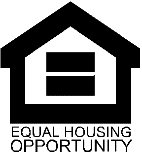 Purpose: This notice should be used to describe the outcome of an administrative review conducted by the owner.To: Tenant Head of Household  From: Property Owner / Authorized Agent on Letterhead  Timing (When to send): After the owner reviews the request. Subject: SHERA Administrative Review Outcome (Redetermination Notice)Attachments: N/A 